План дистанционного тренировочного процессаВид спорта: БаскетболГруппа: У-1, Б-1,https://shkola2-0.ru/uchitelu/uchebnie-programmi/7-8-klass/1-chetvert/Тренировка по ссылке:Тренировка Разминка на месте с мячомМяч вокруг ногРазминка: гибкость у шведской стенкиВысокое бедро у стеныБыстрые разножкиУпражнения с мячом для развития гибкости и силы (См. рис.1)Рис.1 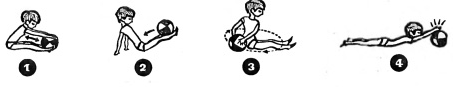 В разделе «Бросок» ознакомиться и выполнить:Имитацию броска на месте;«Тройная угроза»;«Подъёмы мяча в стойке.В разделе «Защита» ознакомиться с техникой стойки защитника и перемещений. Выполнить упражнения на растяжку.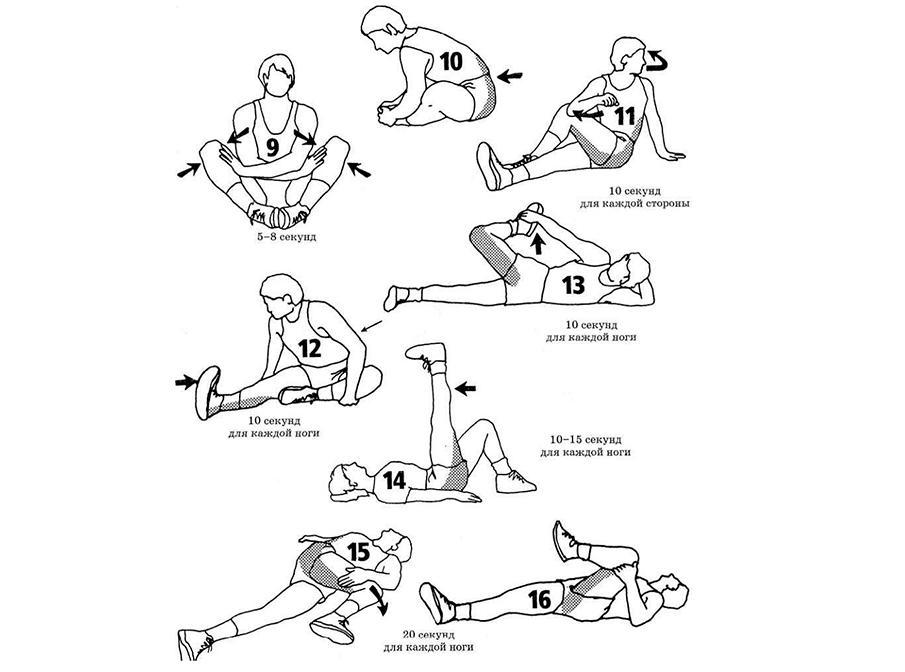 Тренировка по ссылке:https://shkola2-0.ru/uchitelu/uchebnie-programmi/7-8-klass/1-chetvert/Повторить упражненияРазминка на месте с мячомМяч вокруг ногРазминка: гибкость у шведской стенкиВысокое бедро у стеныБыстрые разножкиУпражнения с мячом для развития гибкости и силы (См. рис.1)Рис №1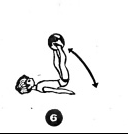 Выполнить комплекс упражнений с теннисным мячом или резиновым малым мячом.-Мяч в правой /левой руке, перекладывание мяча с руки на руку выполняя перевод вокруг туловища, за головой, вокруг ног. - Левую/правую руку вытянуть вперёд, правой/левой рукой удерживая мяч над вытянутой левой/правой рукой выпустить мяч разжав кисть. Ловля левой/правой рукой.  - Перебрасываем мяч с одной руки в другую руку, затем поднимаем руки вверх и опускаем вниз.- Бросок и ловля мяча с одним (тремя) хлопком. - Бросок и ловля мяча с одним хлопком за спиной. - Бросок и ловля мяча с одним хлопком под согнутой левой, затем под правой ногой.- Бросок мяча левой /правой через правое /левое плечо, ловля двумя руками (одной левой /правой рукой). - Поднимаем левое/правое колено вверх, правой рукой подбросить мяч под ногой  вверх и поймать двумя руками.  - Бросок и ловля мяча левой /правой рукой, хватом мяча сверху (снизу). Тоже с двумя мячами.- Бросок и ловля мяча попеременно левой/правой рукой, хватом мяча сверху. Тоже с двумя мячами.- Мяч на ладони сверху. Ловля мяча левой /правой, хватом сверху (ладонью вниз). Тоже с двумя мячами.- Мяч сверху на ладони левой/правой руки. Бросок мяча левой /правой рукой с разворотом кисти влево/вправо, ловля мяча ладонью вверх. Тренировка по ссылке:https://shkola2-0.ru/uchitelu/uchebnie-programmi/7-8-klass/1-chetvert/В разделе «Бросок» повторить и выполнить:Имитацию броска на месте;«Тройная угроза»;«Подъёмы мяча в стойке.В разделе «Работа ног» повторить и выполнить остановку прыжком и шагами.